ALFRISTON PARISH COUNCILCLERK TO THE COUNCIL 							33 Swaines Way Mrs Victoria Rutt								Heathfield										East SussexTelephone – 07936 904743						TN21 0ANEmail – clerk@alfristonparishcouncil.org.uk								 	Tuesday 27th April 2021All members of the Parish Council are summoned to a meeting of Alfriston Parish Council to be held remotely via Zoom on Tuesday 4th May 2021 following the Annual General Meeting. Joining Instructions via Zoom: Meeting ID 884 1146 8160. Password – 140545Please note that a digital sound recording is made of all meetings of Alfriston Parish Council including Public Questions sessions. The recording is not for publication and is only used to aid accurate minute taking.              Mrs Victoria Rutt - Clerk to the Council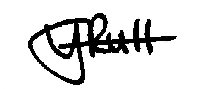 14. Chairman’s Welcome15. Public Questions [to be sent to Clerk prior to the meeting]16. Apologies for absence17. Update from Maria Caulfield MP 18. Update from Cllr Stephen Shing – East Sussex County Council 19. Update from Cllr Michael Lunn – Wealden District Council 20. Declaration of interest21. Minutes  To agree as a true record the minutes of the APC meeting held on 19th April 2021        22. FinanceTo approve the Statement of Finances: May 2021  To confirm that Councillors have had sight of the Internal Audit report 2021To ratify and approve the Annual Return 2020/21To approve the general and ringfenced reserves for 2021/22To approve and adopt Finance Regulations and Standing Orders 2021To approve and adopt Risk Register and Asset Register 2021To review and adopt all of APC’s policies [found on APC website]To approve insurance renewal with BHIB Insurance Brokers for 2021/2223. Report on Highways & Twittens – Cllr Rabagliati24. Report on Allotments – Cllr Cooper 25. Report on Public Transport – Cllr Savage 26. Report on Rights of Way and Countryside - Cllr Savage27. Report on Strategic Planning – Cllr Daw28. Report on Tye and Recreation Ground – Cllr Beechey        29. Report from Planning Committee – Cllr Bell 29.1 Applications considered by APC Planning Committee since last meeting29. 2	Applications notified or awaiting decision from SDNPASDNP/20/05790/LIS The Star Inn, High Street, Alfriston, BN26 5TASDNP/21/00499/FUL Land South of North Road, Alfriston, East SussexSDNP/21/00912/HOUS Glebe Edge, North Road, Alfriston, BN26 5XB          	SDNP/21/01459/FUL The Star Inn, High Street, Alfriston, BN26 5TA            SDNP/21/01727/FUL Mistila, Whiteway, Alfriston, BN26 5TP           SDNP/21/01326/LIS The George Inn, High Street, Alfriston, BN26 5SYEnforcement updates      30. Reports from Outside BodiesVolunteer Task Force HeartstartAlfriston Emergency GroupFlood ForumNeighbourhood WatchTwinning CommitteeAlfriston and Cuckmere ConnectSt Andrew’s Church Clergy HouseCuckmere BusesAlfriston War Memorial Hall 31. Correspondence to The Clerk32. Public Questions33. Date of next meetingThe date of the next APC meeting is Monday 19th July 2021 in the Alfriston War Memorial Hall at 19:15. 